Постановление Правительства РФ от 15 апреля 2014 г. N 296 "Об утверждении государственной программы Российской Федерации "Социальная поддержка граждан" (с изменениями и дополнениями)Постановление Правительства РФ от 15 апреля 2014 г. N 296
"Об утверждении государственной программы Российской Федерации "Социальная поддержка граждан"С изменениями и дополнениями от:31 марта, 30 июня, 9 августа, 17 ноября, 13 декабря 2017 г., 19 января, 5, 27 февраля, 30 марта, 8 сентября, 29 ноября, 29, 30 декабря 2018 г., 28 марта, 8 мая, 28 августа, 30 ноября, 13, 27 декабря 2019 г., 16, 31 марта, 19, 29 августа, 9 сентября, 15 октября, 21, 31 декабря 2020 г., 20 января 2021 г.Правительство Российской Федерации постановляет:1. Утвердить прилагаемую государственную программу Российской Федерации "Социальная поддержка граждан".2. Министерству труда и социальной защиты Российской Федерации:разместить государственную программу Российской Федерации "Социальная поддержка граждан", утвержденную настоящим постановлением, на своем официальном сайте, а также на портале государственных программ Российской Федерации в информационно-телекоммуникационной сети "Интернет" в 2-недельный срок со дня официального опубликования настоящего постановления;принять меры по реализации мероприятий указанной государственной программы Российской Федерации.3. Признать утратившим силу распоряжение Правительства Российской Федерации от 27 декабря 2012 г. N 2553-р (Собрание законодательства Российской Федерации, 2012, N 53, ст. 8054).Москва15 апреля 2014 г. N 296Постановлением Правительства РФ от 31 марта 2017 г. N 372 программа изложена в новой редакцииСм. текст программы в предыдущей редакцииУТВЕРЖДЕНА
постановлением Правительства
Российской Федерации
от 15 апреля 2014 г. N 296Государственная программа Российской Федерации
"Социальная поддержка граждан"С изменениями и дополнениями от:31 марта, 30 июня, 9 августа, 17 ноября, 13 декабря 2017 г., 19 января 2018 г., 5, 27 февраля, 30 марта, 8 сентября, 29 ноября, 29, 30 декабря 2018 г., 28 марта, 8 мая, 28 августа, 30 ноября, 13 декабря 2019 г., 16, 31 марта, 19 августа, 9 сентября, 15 октября, 21, 31 декабря 2020 г.См. Методику оценки эффективности государственной программы РФ "Социальная поддержка граждан", утвержденную приказом Минтруда России от 8 июня 2018 г. N 373Паспорт изменен с 27 марта 2020 г. - Постановление Правительства России от 16 марта 2020 г. N 292I. Приоритеты и цели государственной политики, в том числе общие требования к политике субъектов Российской ФедерацииПриоритеты государственной политики в сфере реализации государственной программы Российской Федерации "Социальная поддержка граждан" (далее - Программа) и общие требования к государственной политике субъектов Российской Федерации определены исходя из Концепции демографической политики Российской Федерации на период до 2025 года, утвержденной Указом Президента Российской Федерации от 9 октября 2007 г. N 1351 "Об утверждении Концепции демографической политики Российской Федерации на период до 2025 года", Концепции долгосрочного социально-экономического развития Российской Федерации на период до 2020 года, утвержденной распоряжением Правительства Российской Федерации от 17 ноября 2008 г. N 1662-р, Указа Президента Российской Федерации от 7 мая 2012 г. N 597 "О мероприятиях по реализации государственной социальной политики", Указа Президента Российской Федерации от 7 мая 2012 г. N 606 "О мерах по реализации демографической политики Российской Федерации", Концепции государственной семейной политики в Российской Федерации на период до 2025 года, утвержденной распоряжением Правительства Российской Федерации от 25 августа 2014 г. N 1618-р, Стратегии национальной безопасности Российской Федерации, утвержденной Указом Президента Российской Федерации от 31 декабря 2015 г. N 683 "О стратегии национальной безопасности Российской Федерации", Стратегии действий в интересах граждан старшего поколения в Российской Федерации до 2025 года, утвержденной распоряжением Правительства Российской Федерации от 5 февраля 2016 г. N 164-р, Концепции демографической политики Дальнего Востока на период до 2025 года, утвержденной распоряжением Правительства Российской Федерации от 20 июня 2017 г. N 1298-р, Указа Президента Российской Федерации от 7 мая 2018 г. N 204 "О национальных целях и стратегических задачах развития Российской Федерации на период до 2024 года".К приоритетным направлениям социальной политики Российской Федерации, определенным указанными правовыми актами, отнесены в том числе:повышение благосостояния граждан и снижение бедности;обеспечение устойчивого естественного роста численности населения Российской Федерации;повышение ожидаемой продолжительности жизни до 78 лет (к 2030 году - до 80 лет);модернизация и развитие сектора социальных услуг в сфере социального обслуживания;обеспечение доступности социальных услуг высокого качества для всех нуждающихся граждан пожилого возраста и инвалидов путем дальнейшего развития сети организаций различных организационно-правовых форм и форм собственности, предоставляющих социальные услуги;развитие сектора негосударственных некоммерческих организаций в сфере оказания социальных услуг путем создания механизма привлечения их на конкурсной основе к выполнению государственного заказа по оказанию социальных услуг, создания прозрачной и конкурентной системы государственной поддержки негосударственных некоммерческих организаций, оказывающих социальные услуги населению, развития взаимодействия государства, населения, бизнеса и структур гражданского общества, в том числе с применением механизмов государственно-частного партнерства;совершенствование системы предоставления государственных и муниципальных услуг гражданам и организациям.Общими требованиями к политике субъектов Российской Федерации в сфере социального обслуживания граждан являются обеспечение полноты и качества предоставления предусмотренных Федеральным законом "Об основах социального обслуживания граждан в Российской Федерации" социальных услуг и недопущение снижения их доступности для граждан. При предоставлении субсидий из федерального бюджета на софинансирование мер социальной поддержки отдельных категорий граждан необходимо наличие в бюджете субъекта Российской Федерации бюджетных ассигнований на исполнение расходных обязательств субъекта Российской Федерации, в целях софинансирования которых предоставляется субсидия, а также наличие утвержденного правовыми актами субъекта Российской Федерации перечня мероприятий, в целях софинансирования которых предоставляется субсидия.Абзацы 9 - 10 утратили силу с 12 апреля 2018 г. - Постановление Правительства России от 30 марта 2018 г. N 365См. предыдущую редакциюПрограмма направлена на решение задач по вопросам, относящимся к предмету совместного ведения Российской Федерации и субъектов Российской Федерации. В рамках Программы предусмотрены мероприятия, итоговые показатели реализации которых достигаются путем реализации мероприятий государственных программ субъектов Российской Федерации, направленных на повышение качества жизни граждан.Сведения о показателях (индикаторах) Программы, подпрограмм Программы и их значениях приведены в приложении N 1.Государственные программы субъектов Российской Федерации конкретизируют положения и направления развития сферы социальной поддержки и социального обслуживания граждан с учетом специфики условий и ресурсов соответствующего региона.Программный подход к решению задач с позиции достижения целевых показателей доказал свою эффективность на практике и позволил оценить социально-экономические последствия реализации мер по социальной поддержке граждан и эффективность расходования финансовых средств.Подраздел изменен с 1 января 2020 г. - Постановление Правительства России от 30 ноября 2019 г. N 1559II. Общая характеристика участия субъектов Российской Федерации в реализации ПрограммыСфера реализации Программы отнесена к предметам совместного ведения Российской Федерации и субъектов Российской Федерации.К полномочиям органов государственной власти субъекта Российской Федерации по предметам совместного ведения, осуществляемым указанными органами самостоятельно за счет средств бюджета субъекта Российской Федерации (за исключением субвенций, предоставляемых из федерального бюджета), относится решение вопросов социальной поддержки и социального обслуживания граждан пожилого возраста и инвалидов, граждан, находящихся в трудной жизненной ситуации, а также детей-сирот, безнадзорных детей и детей, оставшихся без попечения родителей (за исключением детей, обучающихся в федеральных образовательных учреждениях), социальной поддержки ветеранов труда, лиц, проработавших в тылу в период Великой Отечественной войны 1941 - 1945 годов, семей, имеющих детей (в том числе многодетных семей, одиноких родителей), жертв политических репрессий и малоимущих граждан (в том числе за счет предоставления субвенций местным бюджетам для выплаты пособий на оплату проезда на общественном транспорте, иных социальных пособий, для возмещения расходов муниципальных образований в связи с предоставлением законами субъекта Российской Федерации льгот отдельным категориям граждан, включая льготы по оплате услуг связи, а также для организации предоставления гражданам субсидий на оплату жилых помещений и коммунальных услуг).Органами исполнительной власти субъектов Российской Федерации разработаны и самостоятельно реализуются за счет средств бюджетов субъектов Российской Федерации и муниципальных бюджетов региональные программы, направленные на обеспечение социальной поддержки и социального обслуживания отдельных категорий населения (инвалиды, ветераны, семьи с детьми, дети в трудной жизненной ситуации, граждане старшего поколения и др.).В рамках решения задачи по выполнению обязательств государства по социальной поддержке граждан органами исполнительной власти субъектов Российской Федерации реализуются мероприятия по следующим направлениям:организация обеспечения социальных выплат отдельным категориям граждан;внедрение системы социальных контрактов;совершенствование законодательства в области социальной поддержки отдельных категорий граждан.В рамках решения задачи по повышению адресности при предоставлении мер социальной поддержки органами исполнительной власти субъектов Российской Федерации реализуются мероприятия, направленные на переориентацию деятельности системы органов социальной защиты населения субъектов Российской Федерации и муниципальных образований преимущественно на предоставление помощи малоимущим семьям и малоимущим одиноко проживающим гражданам.За счет средств бюджетов субъектов Российской Федерации предоставляется государственная социальная помощь (в том числе на основании социального контракта).Получателями государственной социальной помощи могут быть малоимущие семьи, малоимущие одиноко проживающие граждане и иные категории граждан, которые по независящим от них причинам имеют среднедушевой доход ниже величины прожиточного минимума, установленного в соответствующем субъекте Российской Федерации.Порядок определения величины прожиточного минимума малоимущей семьи или малоимущего одиноко проживающего гражданина устанавливается субъектом Российской Федерации с учетом величин прожиточных минимумов, установленных для соответствующих социально-демографических групп населения.В рамках решения задачи по обеспечению потребностей граждан в социальном обслуживании органами исполнительной власти субъектов Российской Федерации реализуются мероприятия по внедрению комплексного подхода к созданию многопрофильных современных учреждений социального обслуживания населения, повышению средней заработной платы социальных работников учреждений социального обслуживания населения и развитию рынка социальных услуг.Совершенствование работы по организации в субъектах Российской Федерации социального обслуживания граждан и обеспечению эффективного территориального планирования осуществляется в соответствии с приказом Министерства труда и социальной защиты Российской Федерации о плане мероприятий ("дорожной карте") "Повышение эффективности и качества услуг в сфере социального обслуживания населения (2013 - 2018 годы)".В региональных дорожных картах предусмотрены мероприятия по доведению уровня оплаты труда социальных работников в соответствии с Указом Президента Российской Федерации от 7 мая 2012 г. N 597 "О мероприятиях по реализации государственной социальной политики" к 2018 году до 100 процентов средней заработной платы по субъекту Российской Федерации.При этом субъекты Российской Федерации самостоятельно определяют динамику роста оплаты труда социальных работников в соответствии с Программой поэтапного совершенствования системы оплаты труда в государственных (муниципальных) учреждениях на 2012 - 2018 годы, утвержденной распоряжением Правительства Российской Федерации от 26 ноября 2012 г. N 2190-р, исходя из бюджетных возможностей и достигнутого к 2012 году соотношения размера заработной платы социальных работников и средней заработной платы по субъекту Российской Федерации, обеспечив при этом достижение целевого показателя (100 процентов) к 2018 году.Координация Министерством труда и социальной защиты Российской Федерации деятельности по оптимальному размещению организаций социального обслуживания в субъектах Российской Федерации осуществляется в соответствии с приказом Министерства труда и социальной защиты Российской Федерации, утверждающим методические рекомендации по развитию сети организаций социального обслуживания в субъектах Российской Федерации и обеспеченности социальным обслуживанием получателей социальных услуг (в том числе в сельской местности).Координация деятельности субъектов Российской Федерации по предоставлению социально-медицинских услуг в форме социального обслуживания на дому ветеранам и инвалидам Великой Отечественной войны осуществляется в соответствии с приказом Министерства труда и социальной защиты Российской Федерации, утверждающим рекомендации по предоставлению социально-медицинских услуг в форме социального обслуживания на дому ветеранам и инвалидам Великой Отечественной войны.Координация деятельности субъектов Российской Федерации по проведению независимой оценки качества оказания услуг организациями в сфере социального обслуживания осуществляется в соответствии с постановлением Правительства Российской Федерации от 14 ноября 2014 г. N 1202 "О порядке осуществления координации деятельности по проведению независимой оценки качества оказания услуг организациями в сфере культуры, социального обслуживания, охраны здоровья и образования и общего методического обеспечения проведения указанной оценки".Для внедрения рыночных механизмов в систему социального обслуживания населения органами исполнительной власти субъектов Российской Федерации разработаны и внедрены в практику работы социальных служб стандарты предоставления социальных услуг и реестры получателей социальных услуг.В целях расширения доступа социально ориентированных некоммерческих организаций, осуществляющих деятельность в социальной сфере, к бюджетным средствам, выделяемым на предоставление социальных услуг, в субъектах Российской Федерации реализуются мероприятия, направленные на поддержку деятельности негосударственных организаций, оказывающих услуги в социальной сфере, и развитию государственно-частного партнерства.В рамках решения задачи по созданию условий для повышения материального и социального положения граждан старшего поколения органами исполнительной власти субъектов Российской Федерации реализуются мероприятия, охватывающие все стороны жизнедеятельности граждан старшего поколения, направленные на активизацию участия в жизни общества, сохранение и развитие интеллектуального потенциала, в том числе обучение пенсионеров компьютерной грамотности, поддержание здоровья, расширение коммуникационных связей, организация культурного досуга и отдыха.В рамках решения задачи по организации своевременного и в полном объеме предоставления мер социальной поддержки, государственных социальных и страховых гарантий детям-сиротам и детям, оставшимся без попечения родителей, беременным женщинам и семьям, имеющим детей, а также внедрения механизма финансовой поддержки семей при рождении детей субъектами Российской Федерации реализуются мероприятия:по организации выплат государственных пособий гражданам, имеющим детей, детям сиротам и детям, оставшимся без попечения родителей, а также предоставления материнского (семейного) капитала;по назначению нуждающимся в поддержке семьям ежемесячной денежной выплаты, назначаемой в случае рождения после 31 декабря 2012 г. 3-го ребенка или последующих детей до достижения ребенком возраста 3 лет;по заключению и сопровождению социальных контрактов при оказании государственной социальной помощи малоимущим гражданам в целях повышения доходов нуждающихся семей с детьми;по обеспечению подготовки и сопровождению замещающих семей, в том числе по созданию в каждом субъекте Российской Федерации служб профилактики социального сиротства и содействия семейному устройству детей-сирот, включая организационно-методическую поддержку их деятельности;по организации отдыха и оздоровления детей, оказавшихся в трудной жизненной ситуации;по развитию системы учреждений, оказывающих консультативную и психологическую поддержку семьям;по разработке и реализации комплекса мер по оказанию поддержки детям, оказавшимся в трудной жизненной ситуации.В целях создания условий для повышения эффективности деятельности социально ориентированных некоммерческих организаций органами исполнительной власти субъектов Российской Федерации разработаны и самостоятельно реализуются за счет бюджетов субъектов Российской Федерации программы поддержки социально ориентированных некоммерческих организаций.В рамках Программы субъектам Российской Федерации предоставляются:субвенции на оплату жилищно-коммунальных услуг отдельным категориям граждан;субвенции на осуществление переданного полномочия Российской Федерации по осуществлению ежегодной денежной выплаты лицам, награжденным нагрудным знаком "Почетный донор России";субвенции на выплату государственного единовременного пособия и ежемесячной денежной компенсации гражданам при возникновении поствакцинальных осложнений в соответствии с Федеральным законом "Об иммунопрофилактике инфекционных болезней";субвенции на выплату единовременного пособия беременной жене военнослужащего, проходящего военную службу по призыву, в соответствии с Федеральным законом "О государственных пособиях гражданам, имеющим детей";субвенции на выплату государственных пособий лицам, не подлежащим обязательному социальному страхованию на случай временной нетрудоспособности и в связи с материнством, и лицам, уволенным в связи с ликвидацией организаций (прекращением деятельности, полномочий физическими лицами), в соответствии с Федеральным законом "О государственных пособиях гражданам, имеющим детей";субвенции на выплату единовременного пособия при всех формах устройства детей, лишенных родительского попечения, в семью;субсидии на возмещение затрат на уплату процентов по кредитам, полученным юридическими лицами на реализацию инвестиционных проектов в сфере социального обслуживания;субсидии на софинансирование капитальных вложений в объекты государственной и муниципальной собственности субъектов Российской Федерации;субсидии на ежемесячную денежную выплату, назначаемую в случае рождения 3-го ребенка или последующих детей до достижения ребенком возраста 3 лет;субсидии на предоставление жилых помещений детям-сиротам и детям, оставшимся без попечения родителей, а также лицам из их числа по договорам найма специализированных жилых помещений;субсидии бюджетам субъектов Российской Федерации на выплату региональной доплаты к пенсии, установленной Федеральным законом "О государственной социальной помощи";субвенции на ежемесячную денежную выплату в связи с рождением (усыновлением) первого ребенка;субсидии из федерального бюджета бюджетам субъектов Российской Федерации в целях софинансирования расходных обязательств субъектов Российской Федерации, возникающих при реализации мероприятий, направленных на создание системы долговременного ухода за гражданами пожилого возраста и инвалидами, признанными нуждающимися в социальном обслуживании;субсидии из федерального бюджета бюджетам субъектов Российской Федерации в целях софинансирования расходных обязательств субъектов Российской Федерации, возникающих при реализации государственных программ субъектов Российской Федерации, направленных на обеспечение безопасных и комфортных условий предоставления социальных услуг в сфере социального обслуживания.Участие субъектов Российской Федерации в реализации мероприятий Программы обеспечивает достижение следующих целевых показателей:доля граждан, получивших социальные услуги в учреждениях социального обслуживания населения, в общем числе граждан, обратившихся за получением социальных услуг в учреждения социального обслуживания населения;удельный вес зданий стационарных учреждений социального обслуживания граждан пожилого возраста, инвалидов (взрослых и детей) и лиц без определенного места жительства и занятий, требующих реконструкции, зданий, находящихся в аварийном состоянии, и ветхих зданий в общем количестве зданий стационарных учреждений социального обслуживания граждан пожилого возраста, инвалидов (взрослых и детей) и лиц без определенного места жительства и занятий;отношение средней заработной платы социальных работников, включая социальных работников медицинских организаций, к среднемесячному доходу от трудовой деятельности по субъекту Российской Федерации;количество новых зданий стационарных учреждений социального обслуживания населения, построенных в рамках реализации инвестиционных проектов в соответствии с соглашениями о государственно-частном партнерстве, концессионными соглашениями и (или) иными соглашениями (договорами), заключенными в целях реализации инвестиционных проектов;отношение численности третьих или последующих детей (родных, усыновленных), родившихся в отчетном финансовом году, к численности детей указанной категории, родившихся в году, предшествующем отчетному году, в субъектах Российской Федерации, в которых осуществляется ежемесячная денежная выплата, установленная Указом Президента Российской Федерации от 7 мая 2012 г. N 606 "О  мерах по реализации демографической политики Российской Федерации";коэффициент рождаемости в возрастной группе 25 - 29 лет (число родившихся на 1000 женщин соответствующего возраста);коэффициент рождаемости в возрастной группе 30 - 34 лет (число родившихся на 1000 женщин соответствующего возраста);коэффициент рождаемости в возрастной группе 35 - 39 лет (число родившихся на 1000 женщин соответствующего возраста);суммарный коэффициент рождаемости вторых детей (число детей на одну женщину);суммарный коэффициент рождаемости третьих и последующих детей (число детей на одну женщину);число семей с тремя и более детьми, которые в отчетном году получат ежемесячную денежную выплату в случае рождения третьего ребенка или последующих детей до достижения ребенком возраста 3 лет;удельный вес негосударственных организаций социального обслуживания в общем количестве организаций социального обслуживания всех форм собственности;прирост технической готовности объекта за текущий финансовый год;количество введенных койко-мест в стационарных организациях социального обслуживания, обеспечивающих комфортное проживание граждан;общая площадь объекта, подлежащая вводу в эксплуатацию;охват лиц старше трудоспособного возраста, признанных нуждающимися в социальном обслуживании, системой долговременного ухода.Указанная система показателей позволяет в интегрированном виде в динамике на основе данных официальной статистической отчетности оценивать результаты реализации комплекса мероприятий, направленных на повышение качества жизни граждан - получателей мер социальной поддержки.Сведения о показателях (индикаторах) Программы по субъектам Российской Федерации приведены в приложении N 2.До 2024 года в рамках государственных программ субъектов Российской Федерации будут реализованы мероприятия, направленные на совершенствование системы предоставления государственных и муниципальных услуг гражданам и организациям, модернизацию и развитие сектора социальных услуг в сфере социального обслуживания, повышение благосостояния граждан и снижение бедности.Перечень основных мероприятий Программы приведен в приложении N 3.Сведения об основных планируемых мерах правового регулирования в сфере реализации Программы приведены в приложении N 4.Ресурсное обеспечение реализации Программы за счет бюджетных ассигнований федерального бюджета и бюджетов государственных внебюджетных фондов Российской Федерации приведено в приложении N 5.Абзац утратил силу с 9 января 2021 г. - Постановление Правительства России от 31 декабря 2020 г. N 2390См. предыдущую редакциюПравила предоставления и распределения субсидий из федерального бюджета бюджетам субъектов Российской Федерации в целях софинансирования расходных обязательств субъектов Российской Федерации, связанных с достижением результатов федерального проекта "Финансовая поддержка семей при рождении детей", входящего в состав национального проекта "Демография", посредством осуществления ежемесячной денежной выплаты, предусмотренной пунктом 2 Указа Президента Российской Федерации от 7 мая 2012 г. N 606 "О мерах по реализации демографической политики Российской Федерации", приведены в приложении N 7.Правила предоставления и распределения субсидий из федерального бюджета бюджетам субъектов Российской Федерации и бюджету г. Байконура в целях софинансирования расходных обязательств субъектов Российской Федерации и г. Байконура, связанных с осуществлением ежемесячной денежной выплаты на ребенка в возрасте от 3 до 7 лет включительно, приведены в приложении N 7 1.Правила предоставления субсидий из федерального бюджета в рамках подпрограммы "Модернизация и развитие социального обслуживания населения" Программы бюджетам субъектов Российской Федерации на софинансирование капитальных вложений в объекты государственной собственности субъектов Российской Федерации, которые осуществляются из бюджетов субъектов Российской Федерации, или в целях предоставления соответствующих субсидий из бюджетов субъектов Российской Федерации местным бюджетам на софинансирование капитальных вложений в объекты муниципальной собственности, которые осуществляются из местных бюджетов, приведены в приложении N 8.Правила предоставления иных межбюджетных трансфертов из федерального бюджета бюджетам субъектов Российской Федерации в рамках подпрограммы "Модернизация и развитие социального обслуживания населения" государственной программы Российской Федерации "Социальная поддержка граждан" в целях финансового обеспечения (софинансирования) расходных обязательств субъектов Российской Федерации, возникающих при реализации мероприятий по строительству, реконструкции или капитальному ремонту объектов в сфере социального обслуживания граждан, приведены в приложении N 8.1;Правила предоставления и распределения в 2019 году иных межбюджетных трансфертов из федерального бюджета бюджетам субъектов Российской Федерации на приобретение автотранспорта в целях осуществления доставки лиц старше 65 лет, проживающих в сельской местности, в медицинские организации приведены в приложении N 8.2;Правила предоставления и распределения субсидий из федерального бюджета бюджетам субъектов Российской Федерации на реализацию программ, направленных на обеспечение безопасных и комфортных условий предоставления социальных услуг в сфере социального обслуживания, приведены в приложении N 8.3.Правила предоставления и распределения субсидий из федерального бюджета бюджетам субъектов Российской Федерации в целях софинансирования расходных обязательств субъектов Российской Федерации, возникающих при создании системы долговременного ухода за гражданами пожилого возраста и инвалидами, приведены в приложении N 8.4.Правила предоставления и распределения субсидий из федерального бюджета бюджетам субъектов Российской Федерации в целях софинансирования расходных обязательств субъектов Российской Федерации на выплату региональных социальных доплат к пенсии приведены в приложении N 8.5.Правила предоставления и распределения субсидий из федерального бюджета бюджетам субъектов Российской Федерации на реализацию мероприятий, направленных на оказание государственной социальной помощи на основании социального контракта, приведены в приложении N 8.6.Правила предоставления и распределения субсидии из федерального бюджета бюджету Иркутской области в целях софинансирования расходного обязательства Иркутской области, возникающего при осуществлении капитальных вложений в строительство социально-реабилитационного центра для несовершеннолетних в Нижнеудинском районе Иркутской области, приведены в приложении N 8.7.Правила предоставления субсидии бюджету Республики Северная Осетия - Алания на финансовое обеспечение оказания медицинской помощи и социальной реабилитации граждан, пострадавших в результате террористического акта в г. Беслане 1 - 3 сентября 2004 г., приведены в приложении N 8 8.Правила предоставления и распределения субсидий из федерального бюджета бюджетам субъектов Российской Федерации на предоставление жилых помещений детям-сиротам и детям, оставшимся без попечения родителей, лицам из их числа по договорам найма специализированных жилых помещений приведены в приложении N 9.Правила предоставления в 2020 и 2021 годах иного межбюджетного трансферта из федерального бюджета бюджету Московской области в рамках подпрограммы "Модернизация и развитие социального обслуживания населения" Программы в целях софинансирования расходного обязательства Московской области, связанного с проведением ремонтных работ, приведены в приложении N 9.1.План реализации Программы на 2020 год и на плановый период 2021 и 2022 годов приведен в приложении N 10.Сведения о целях, задачах и целевых показателях (индикаторах) Программы на территории Дальнего Востока приведены в приложении N 11.Сведения о ресурсном обеспечении за счет средств федерального бюджета реализации мероприятий Программы на территории Дальнего Востока приведены в приложении N 12.Сведения о ресурсном обеспечении и прогнозной (справочной) оценке расходов федерального бюджета, бюджетов государственных внебюджетных фондов Российской Федерации, бюджетов субъектов Российской Федерации, территориальных государственных внебюджетных фондов, местных бюджетов, компаний с государственным участием и иных внебюджетных источников на реализацию мероприятий Программы на территории Дальнего Востока приведены в приложении N 13.Сведения о целях, задачах и целевых показателях (индикаторах) Программы на территории Северо-Кавказского федерального округа приведены в приложении N 17.Сведения о ресурсном обеспечении за счет средств федерального бюджета реализации мероприятий Программы на территории Северо-Кавказского федерального округа приведены в приложении N 18.Сведения о ресурсном обеспечении и прогнозной (справочной) оценке расходов федерального бюджета, бюджетов государственных внебюджетных фондов Российской Федерации, бюджетов субъектов Российской Федерации, территориальных государственных внебюджетных фондов, местных бюджетов, компаний с государственным участием и иных внебюджетных источников на реализацию мероприятий Программы на территории Северо-Кавказского федерального округа приведены в приложении N 19.Сведения о целях, задачах и целевых показателях (индикаторах) Программы на территории Калининградской области приведены в приложении N 20.Сведения о ресурсном обеспечении за счет средств федерального бюджета реализации мероприятий Программы на территории Калининградской области приведены в приложении N 21.Сведения о ресурсном обеспечении и прогнозной (справочной) оценке расходов федерального бюджета, бюджетов государственных внебюджетных фондов Российской Федерации, бюджетов субъектов Российской Федерации, территориальных государственных внебюджетных фондов, местных бюджетов, компаний с государственным участием и иных внебюджетных источников на реализацию мероприятий Программы на территории Калининградской области приведены в приложении N 22.Сведения о целях, задачах и целевых показателях (индикаторах) Программы на территории Арктической зоны Российской Федерации приведены в приложении N 23.Сведения о ресурсном обеспечении за счет средств федерального бюджета реализации мероприятий Программы на территории Арктической зоны Российской Федерации приведены в приложении N 24.Сведения о ресурсном обеспечении и прогнозной (справочной) оценке расходов федерального бюджета, бюджетов государственных внебюджетных фондов Российской Федерации, бюджетов субъектов Российской Федерации, территориальных государственных внебюджетных фондов, местных бюджетов, компаний с государственным участием и иных внебюджетных источников на реализацию мероприятий Программы на территории Арктической зоны Российской Федерации приведены в приложении N 25.Сведения о целях, задачах и целевых показателях (индикаторах) Программы на территории Республики Крым приведены в приложении N 26.Сведения о ресурсном обеспечении за счет средств федерального бюджета реализации мероприятий Программы на территории Республики Крым приведены в приложении N 27.Сведения о ресурсном обеспечении и прогнозной (справочной) оценке расходов федерального бюджета, бюджетов государственных внебюджетных фондов Российской Федерации, бюджетов субъектов Российской Федерации, территориальных государственных внебюджетных фондов, местных бюджетов, компаний с государственным участием и иных внебюджетных источников на реализацию мероприятий Программы на территории Республики Крым приведены в приложении N 28.Сведения о целях, задачах и целевых показателях (индикаторах) Программы на территории г. Севастополя приведены в приложении N 29.Сведения о ресурсном обеспечении за счет средств федерального бюджета реализации мероприятий Программы на территории г. Севастополя приведены в приложении N 30.Сведения о ресурсном обеспечении и прогнозной (справочной) оценке расходов федерального бюджета, бюджетов государственных внебюджетных фондов Российской Федерации, бюджетов субъектов Российской Федерации, территориальных государственных внебюджетных фондов, местных бюджетов, компаний с государственным участием и иных внебюджетных источников на реализацию мероприятий Программы на территории г. Севастополя приведены в приложении N 31.Приложение 1 изменено с 27 марта 2020 г. - Постановление Правительства России от 16 марта 2020 г. N 292См. предыдущую редакциюПРИЛОЖЕНИЕ N 8 6 
к государственной программе
Российской Федерации "Социальная
поддержка граждан"Правила
предоставления и распределения субсидий из федерального бюджета бюджетам субъектов Российской Федерации на реализацию мероприятий, направленных на оказание государственной социальной помощи на основании социального контрактаС изменениями и дополнениями от:19 августа, 31 декабря 2020 г.1. Настоящие Правила устанавливают порядок и условия предоставления и распределения субсидий из федерального бюджета бюджетам субъектов Российской Федерации в целях софинансирования расходных обязательств субъектов Российской Федерации по оказанию государственной социальной помощи на основании социального контракта гражданам, указанным в части первой статьи 7 Федерального закона "О государственной социальной помощи", в целях стимулирования их активных действий по преодолению трудной жизненной ситуации (далее соответственно - граждане, социальный контракт, субсидии).2. Условием заключения социального контракта с гражданами является наличие у них по независящим причинам среднедушевого дохода ниже величины прожиточного минимума, установленного в соответствующем субъекте Российской Федерации.Учет доходов и расчет среднедушевого дохода семьи и дохода одиноко проживающего гражданина производятся на основании сведений о составе семьи, доходах членов семьи или одиноко проживающего гражданина и принадлежащем им имуществе на праве собственности, указанных в заявлении об оказании государственной социальной помощи, а также с учетом иных условий, определенных Федеральным законом "О порядке учета доходов и расчета среднедушевого дохода семьи и дохода одиноко проживающего гражданина для признания их малоимущими и оказания им государственной социальной помощи".Перечисление денежных средств гражданину при оказании государственной социальной помощи на основании социального контракта осуществляется в порядке, определяемом правовым актом субъекта Российской Федерации, на открытые гражданину в кредитной организации банковские счета.3. К социальному контракту, на основании которого гражданам оказывается государственная социальная помощь, в целях софинансирования расходных обязательств субъектов Российской Федерации по оказанию которой предоставляется субсидия, прилагается программа социальной адаптации, предусматривающая в соответствии с нормативными правовыми актами субъектов Российской Федерации мероприятия:а) по поиску работы. В рамках указанного мероприятия в приоритетном порядке оказывается государственная социальная помощь на основании социального контракта гражданам, проживающим в семьях с детьми. Социальный контракт, направленный на реализацию указанного мероприятия, с одним и тем же гражданином заключается не чаще одного раза в год;б) по осуществлению индивидуальной предпринимательской деятельности;в) по ведению личного подсобного хозяйства. В рамках указанного мероприятия оказывается государственная социальная помощь на основании социального контракта при наличии в соответствующем субъекте Российской Федерации утвержденных нормативов чистого дохода в стоимостном выражении от реализации полученных в личном подсобном хозяйстве плодов и продукции;г) по осуществлению иных мероприятий, направленных на преодоление гражданином трудной жизненной ситуации. Под иными мероприятиями понимаются мероприятия, направленные на оказание государственной социальной помощи, предусмотренной абзацем вторым части 1 статьи 12 Федерального закона "О государственной социальной помощи", в целях удовлетворения текущих потребностей граждан в приобретении товаров первой необходимости, одежды, обуви, лекарственных препаратов, товаров для ведения личного подсобного хозяйства, в лечении, профилактическом медицинском осмотре, в целях стимулирования ведения здорового образа жизни, а также для обеспечения потребности семей в товарах и услугах дошкольного и школьного образования. В рамках указанного мероприятия в приоритетном порядке оказывается государственная социальная помощь на основании социального контракта гражданам, проживающим в семьях с детьми.4. Субсидии предоставляются при соблюдении следующих условий:а) наличие правового акта субъекта Российской Федерации, утверждающего перечень мероприятий, при реализации которых возникают расходные обязательства субъекта Российской Федерации, в целях софинансирования которых предоставляется субсидия, в соответствии с требованиями нормативных правовых актов Российской Федерации;б) наличие в бюджете субъекта Российской Федерации бюджетных ассигнований на исполнение расходного обязательства субъекта Российской Федерации, софинансирование которого осуществляется из федерального бюджета;в) заключение соглашения между Министерством труда и социальной защиты Российской Федерации и высшим исполнительным органом государственной власти субъекта Российской Федерации о предоставлении субсидии в соответствии с пунктом 10 Правил формирования, предоставления и распределения субсидий из федерального бюджета бюджетам субъектов Российской Федерации, утвержденных постановлением Правительства Российской Федерации от 30 сентября 2014 г. N 999 "О формировании, предоставлении и распределении субсидий из федерального бюджета бюджетам субъектов Российской Федерации" (далее соответственно - Правила формирования, предоставления и распределения субсидий, соглашение).5. Правовым актом субъекта Российской Федерации, указанным в подпункте "а" пункта 4 настоящих Правил, утверждаются форма социального контракта с прилагаемой к нему программой социальной адаптации и перечень возможных оснований для досрочного расторжения социального контракта (потеря трудоспособности гражданина, потеря дееспособности гражданина, стихийные бедствия и иные основания), разработанные с учетом методических рекомендаций по оказанию государственной социальной помощи на основании социального контракта, утверждаемых Министерством труда и социальной защиты Российской Федерации.6. Программа социальной адаптации разрабатывается органом социальной защиты населения субъекта Российской Федерации (далее - орган социальной защиты населения) совместно с гражданином и при необходимости со следующими органами:а) органы исполнительной власти субъектов Российской Федерации, осуществляющие полномочия в области содействия занятости населения (далее - органы занятости населения), и органы местного самоуправления - по мероприятию, указанному в подпункте "а" пункта 3 настоящих Правил;б) органы государственной власти субъекта Российской Федерации, уполномоченные в сфере регулирования малого и среднего предпринимательства, в сфере сельского хозяйства, а также органы занятости населения и органы местного самоуправления - по мероприятию, указанному в подпункте "б" пункта 3 настоящих Правил;в) органы государственной власти субъекта Российской Федерации, уполномоченные в сфере сельского хозяйства, и органы местного самоуправления - по мероприятию, указанному в подпункте "в" пункта 3 настоящих Правил;г) органы местного самоуправления - по мероприятию, указанному в подпункте "г" пункта 3 настоящих Правил.7. С целью реализации мероприятий, указанных в пункте 3 настоящих Правил, орган социальной защиты населения, исходя из условий жизни гражданина (семьи гражданина), оказывает содействие в получении гражданином иных видов поддержки, в том числе:а) в получении мер социальной поддержки;б) в направлении на ежегодное прохождение профилактического медицинского осмотра или диспансеризации, а также на проведение гражданином и членами его семьи вакцинации в соответствии с национальным календарем профилактических прививок при отсутствии медицинских противопоказаний;в) в направлении несовершеннолетних членов семьи гражданина в дошкольную образовательную организацию;г) в организации ухода за нетрудоспособными лицами.8. Орган социальной защиты населения заключает с гражданином социальный контракт на следующий срок:а) не более чем на 9 месяцев - по мероприятию, указанному в подпункте "а" пункта 3 настоящих Правил;б) не более чем на 12 месяцев - по мероприятиям, указанным в подпунктах "б" - "в" пункта 3 настоящих Правил;в) не более чем на 6 месяцев - по мероприятию, указанному в подпункте "г" пункта 3 настоящих Правил.9. С целью реализации мероприятий, указанных в подпунктах "а" - "в" пункта 3 настоящих Правил, орган социальной защиты населения оказывает содействие гражданину в получении профессионального обучения или дополнительного профессионального образования.Орган социальной защиты населения при осуществлении мероприятия, указанного в подпункте "а" пункта 3 настоящих Правил, направляет гражданина в орган занятости населения с целью прохождения гражданином профессионального обучения или дополнительного профессионального образования в случае наличия у органа занятости населения возможности обеспечить такое прохождение.При отсутствии в органах занятости населения такой возможности или в случае отсутствия оснований предоставления гражданину образовательных программ, приобретенных за счет средств органа занятости населения, орган социальной защиты населения самостоятельно оказывает содействие гражданину в получении профессионального обучения или дополнительного профессионального образования.10. При оказании государственной социальной помощи на основании социального контракта с целью оценки эффективности реализации мероприятий, указанных в пункте 3 настоящих Правил, в социальном контракте указываются следующие требования к конечному результату:а) по мероприятию, указанному в подпункте "а" пункта 3 настоящих Правил:заключение гражданином трудового договора в период действия социального контракта;повышение денежных доходов гражданина (семьи гражданина) по истечении срока действия социального контракта;б) по мероприятию, указанному в подпункте "б" пункта 3 настоящих Правил:регистрация гражданина в качестве индивидуального предпринимателя или налогоплательщика налога на профессиональный доход;повышение денежных доходов гражданина (семьи гражданина) по истечении срока действия социального контракта;в) по мероприятию, указанному в подпункте "в" пункта 3 настоящих Правил:регистрация гражданина в качестве налогоплательщика налога на профессиональный доход;повышение денежных доходов гражданина (семьи гражданина) по истечении срока действия социального контракта;г) по мероприятию, указанному в подпункте "г" пункта 3 настоящих Правил, - преодоление гражданином (семьей гражданина) трудной жизненной ситуации по истечении срока действия социального контракта.11. Органом социальной защиты населения осуществляется ежемесячный контроль за выполнением гражданином обязательств, предусмотренных социальным контрактом, а также контроль за целевым использованием денежных средств, выплаченных в соответствии с условиями социального контракта.12. Перечень причин, являющихся уважительными в случае неисполнения гражданином мероприятий программы социальной адаптации, устанавливается нормативным правовым актом субъекта Российской Федерации.13. В случае неисполнения (несвоевременного исполнения) гражданином мероприятий программы социальной адаптации по причинам, не являющимся уважительными в соответствии с пунктом 12 настоящих Правил, с месяца, следующего за месяцем возникновения указанного обстоятельства, орган социальной защиты населения прекращает предоставление денежной выплаты и (или) возмещение расходов.14. В течение последнего месяца действия социального контракта орган социальной защиты населения подготавливает заключение об оценке выполнения мероприятий программы социальной адаптации или о целесообразности продления срока действия социального контракта не более чем на половину срока ранее заключенного социального контракта.15. В течение 4-го месяца после месяца окончания срока действия социального контракта орган социальной защиты населения подготавливает отчет об оценке эффективности реализации социального контракта, включающий в себя:сведения о доходах гражданина (семьи гражданина) за 3 месяца, следующие за месяцем окончания срока действия социального контракта, которые представляет гражданин, и их сравнение со сведениями о доходах, представленных гражданином при подаче заявления на оказание государственной социальной помощи на основании социального контракта;оценку условий жизни гражданина (семьи гражданина) по окончании срока действия социального контракта;анализ целесообразности заключения нового социального контракта.Отчет предоставляется органом социальной защиты населения в орган исполнительной власти субъекта Российской Федерации, реализующий полномочия по нормативно-правовому регулированию оказания государственной социальной помощи, в том числе на основании социального контракта, ежемесячно.16. Органом социальной защиты населения проводится ежемесячный мониторинг условий жизни гражданина (семьи гражданина) в течение срока со дня окончания срока действия социального контракта, в том числе:в течение 12 месяцев проверяется факт осуществления гражданином трудовой деятельности - по мероприятию, указанному в подпункте "а" пункта 3 настоящих Правил;в течение 12 месяцев проверяется факт осуществления гражданином предпринимательской деятельности - по мероприятию, указанному в подпункте "б" пункта 3 настоящих Правил;в течение 12 месяцев проверяется факт ведения гражданином личного подсобного хозяйства - по мероприятию, указанному в подпункте "в" пункта 3 настоящих Правил;в течение 12 месяцев проверяется факт ухудшения материально-бытового состояния гражданина (семьи гражданина) - по мероприятию, указанному в подпункте "г" пункта 3 настоящих Правил.По результатам, полученным в ходе мониторинга, орган социальной защиты населения принимает решение о целесообразности заключения с гражданином нового социального контракта.17. Орган социальной защиты населения вносит в Единую государственную информационную систему социального обеспечения информацию об оказании государственной социальной помощи на основании социального контракта.18. В рамках оказания государственной социальной помощи на основании социального контракта орган социальной защиты населения по мероприятию, указанному в подпункте "а" пункта 3 настоящих Правил, обязан:а) оказывать совместно с органами занятости населения, органами местного самоуправления и организациями в сфере труда и занятости содействие в поиске гражданином работы с последующим трудоустройством;б) осуществлять ежемесячную денежную выплату гражданину, зарегистрированному в органах занятости населения в качестве безработного или ищущего работу, в течение одного месяца с даты заключения социального контракта и 3 месяцев с даты подтверждения факта трудоустройства гражданина в размере величины прожиточного минимума трудоспособного населения, установленного в субъекте Российской Федерации за II квартал года, предшествующего году заключения социального контракта;в) возместить расходы работодателю на прохождение гражданином стажировки, по результатам которой заключен трудовой договор, в размере фактически понесенных расходов, но не более минимального размера оплаты труда за один месяц с учетом размера страховых взносов, подлежащих уплате в государственные внебюджетные фонды, если указанное обязательство установлено социальным контрактом;г) осуществлять ежемесячную денежную выплату гражданину в случае, предусмотренном абзацем третьим пункта 9 настоящих Правил, в период обучения, но не более 3 месяцев, в размере половины величины прожиточного минимума трудоспособного населения, установленного в субъекте Российской Федерации за II квартал года, предшествующего году заключения социального контракта.19. В рамках оказания государственной социальной помощи на основании социального контракта гражданин, с которым заключен социальный контракт по мероприятию, указанному в подпункте "а" пункта 3 настоящих Правил, обязан:а) встать на учет в органах занятости населения в качестве безработного или ищущего работу;б) зарегистрироваться в информационно-аналитической системе Общероссийской базы вакансий "Работа в России";в) осуществить поиск работы с последующим заключением трудового договора в период действия социального контракта;г) пройти в период действия социального контракта профессиональное обучение или получить дополнительное профессиональное образование, если указанное обязательство установлено социальным контрактом;д) пройти в период действия социального контракта стажировку с последующим заключением трудового договора, если указанное обязательство установлено социальным контрактом.20. В рамках оказания государственной социальной помощи на основании социального контракта орган социальной защиты населения по мероприятию, указанному в подпункте "б" пункта 3 настоящих Правил, обязан:а) оказывать совместно с органами государственной власти субъекта Российской Федерации, уполномоченными в сфере регулирования малого и среднего предпринимательства, уполномоченными в сфере сельского хозяйства, органами занятости населения и органами местного самоуправления содействие гражданину в создании условий для осуществления предпринимательской деятельности;б) возместить гражданину расходы, связанные с постановкой на учет в качестве индивидуального предпринимателя или налогоплательщика налога на профессиональный доход, в размере фактически понесенных расходов, но не более 5 процентов суммы, выделенной гражданину в рамках социального контракта;в) осуществлять гражданину денежную выплату с целью осуществления им предпринимательской деятельности в соответствии с условиями социального контракта.21. В рамках оказания государственной социальной помощи на основании социального контракта гражданин, с которым заключен социальный контракт по мероприятию, указанному в подпункте "б" пункта 3 настоящих Правил, обязан:а) встать на учет в налоговом органе по субъекту Российский Федерации в качестве индивидуального предпринимателя или налогоплательщика налога на профессиональный доход;б) представить в орган социальной защиты населения документы, подтверждающие факт расходования средств, с целью постановки на учет в качестве индивидуального предпринимателя или налогоплательщика налога на профессиональный доход;в) приобрести в период действия социального контракта основные средства, материально-производственные запасы, принять имущественные обязательства (не более 15 процентов назначаемой выплаты), необходимые для осуществления индивидуальной предпринимательской деятельности, и представить в орган социальной защиты населения подтверждающие документы;г) возвратить денежные средства, полученные в качестве государственной социальной помощи, в полном объеме и в срок не позднее 30 дней со дня прекращения индивидуальной предпринимательской деятельности (в случае ее прекращения в период действия социального контракта по собственной инициативе).22. В рамках оказания государственной социальной помощи на основании социального контракта орган социальной защиты населения по мероприятию, указанному в подпункте "в" пункта 3 настоящих Правил, обязан:а) оказывать совместно с органами исполнительной власти субъекта Российской Федерации, уполномоченными в сфере сельского хозяйства, органами местного самоуправления и организациями в сфере сельского хозяйства содействие гражданину в осуществлении ведения им личного подсобного хозяйства и реализации продукции личного подсобного хозяйства;б) совместно с налоговыми органами по субъекту Российской Федерации оказывать содействие гражданину в постановке на учет в качестве налогоплательщика налога на профессиональный доход;в) осуществлять гражданину денежную выплату с целью ведения им личного подсобного хозяйства в соответствии с условиями социального контракта.23. В рамках оказания государственной социальной помощи на основании социального контракта гражданин, с которым заключен социальный контракт по мероприятию, указанному в подпункте "в" пункта 3 настоящих Правил, обязан:а) встать на учет в налоговом органе по субъекту Российский Федерации в качестве налогоплательщика налога на профессиональный доход;б) приобрести в период действия социального контракта необходимые для ведения личного подсобного хозяйства товары, а также продукцию, относимую к сельскохозяйственной продукции, утвержденную постановлением Правительства Российской Федерации от 25 июля 2006 г. N 458 "Об отнесении видов продукции к сельскохозяйственной продукции и к продукции первичной переработки, произведенной из сельскохозяйственного сырья собственного производства";в) осуществлять реализацию сельскохозяйственной продукции, произведенной и переработанной при ведении личного подсобного хозяйства.24. В рамках оказания государственной социальной помощи на основании социального контракта орган социальной защиты населения по мероприятию, указанному в подпункте "г" пункта 3 настоящих Правил, обязан оказывать содействие в исполнении мероприятий программы социальной адаптации.25. В рамках оказания государственной социальной помощи на основании социального контракта гражданин, с которым заключен социальный контракт по мероприятию, указанному в подпункте "г" пункта 3 настоящих Правил, обязан:а) предпринять действия по выполнению мероприятий, предусмотренных социальным контрактом;б) с целью удовлетворения текущих потребностей приобрести товары первой необходимости, одежду, обувь, лекарственные препараты, товары для ведения личного подсобного хозяйства, пройти лечение, профилактический медицинский осмотр в целях стимулирования ведения здорового образа жизни, а также приобрести товары для обеспечения потребности семьи гражданина в товарах и услугах дошкольного и школьного образования.26. В рамках оказания государственной социальной помощи на основании социального контракта гражданин, с которым заключен социальный контракт, обязан:а) ежемесячно представлять в орган социальной защиты населения документы, подтверждающие факт выполнения гражданином мероприятий программы социальной адаптации;б) уведомить орган социальной защиты населения в течение 3 рабочих дней о досрочном прекращении выполнения мероприятий программы социальной адаптации, трудовой деятельности, предпринимательской деятельности и ведения личного подсобного хозяйства в период действия социального контракта;в) представлять по запросу органа социальной защиты населения информацию об условиях жизни гражданина (семьи гражданина) по мероприятиям, указанным в пункте 3 настоящих Правил, в течение 12 месяцев со дня окончания срока действия социального контракта.27. Взаимодействие органа социальной защиты населения с органами службы занятости населения, органами исполнительной власти субъекта Российской Федерации и органами местного самоуправления при оказании государственной социальной помощи на основании социального контракта осуществляется в соответствии с пунктом 4 статьи 8.1 Федерального закона "О государственной социальной помощи".28. Критериями отбора субъектов Российской Федерации для предоставления субсидии являются:наличие правового акта субъекта Российской Федерации, указанного в подпункте "а" пункта 4 настоящих Правил;наличие заявки на предоставление субсидии на очередной финансовый год и плановый период, форма которой устанавливается Министерством труда и социальной защиты Российской Федерации;распределение численности получателей государственной социальной помощи на основании социального контракта, в том числе:не менее 20 процентов общей численности получателей - по мероприятию, указанному в подпункте "а" пункта 3 настоящих Правил;не менее 10 процентов общей численности получателей - по мероприятию, указанному в подпункте "б" пункта 3 настоящих Правил;не более 20 процентов общей численности получателей - по мероприятию, указанному в подпункте "в" пункта 3 настоящих Правил;не более 30 процентов общей численности получателей - по мероприятию, указанному в подпункте "г" пункта 3 настоящих Правил.Итоговый показатель численности получателей государственной социальной помощи на основании социального контракта (по сумме всех мероприятий) должен составлять 100 процентов общей их численности.29. Субсидии предоставляются бюджету субъекта Российской Федерации в пределах лимитов бюджетных обязательств, доведенных до Министерства труда и социальной защиты Российской Федерации как получателя средств федерального бюджета на предоставление субсидии на цели, указанные в пункте 1 настоящих Правил.30. Размер субсидии, предоставляемой бюджету i-го субъекта Российской Федерации (Si), определяется по формуле:,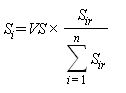 где:VS - общий объем бюджетных ассигнований, предусмотренных в федеральном бюджете на предоставление субсидии на соответствующий финансовый год; - потребность i-го субъекта Российской Федерации в субсидии;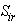 n - количество субъектов Российской Федерации, которым предоставляется субсидия.31. Потребность i-го субъекта Российской Федерации в субсидии () определяется по формуле:,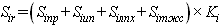 где: - потребность i-го субъекта Российской Федерации в средствах на реализацию мероприятия, указанного в подпункте "а" пункта 3 настоящих Правил;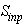  - потребность i-го субъекта Российской Федерации в средствах на реализацию мероприятия, указанного в подпункте "б" пункта 3 настоящих Правил;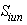  - потребность i-го субъекта Российской Федерации в средствах на реализацию мероприятия, указанного в подпункте "в" пункта 3 настоящих Правил;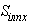  - потребность i-го субъекта Российской Федерации в средствах федерального бюджета на реализацию иных мероприятий, указанных в подпункте "г" пункта 3 настоящих Правил;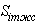  - предельный уровень софинансирования расходного обязательства i-го субъекта Российской Федерации из федерального бюджета, определяемый в соответствии с пунктом 13 Правил формирования, предоставления и распределения субсидий.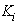 32. Потребность i-го субъекта Российской Федерации в средствах на реализацию мероприятия, указанного в подпункте "а" пункта 3 настоящих Правил (Siпр), определяется по формуле: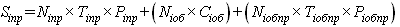 ,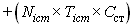 где: - численность граждан i-го субъекта Российской Федерации, заключивших социальный контракт на реализацию мероприятия, указанного в подпункте "а" пункта 3 настоящих Правил;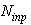  - продолжительность денежной выплаты гражданину, заключившему социальный контракт на реализацию мероприятия, указанного в подпункте "а" пункта 3 настоящих Правил, в i-м субъекте Российской Федерации (не более 4 месяцев);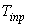  - размер денежной выплаты гражданину, заключившему социальный контракт на реализацию мероприятия, указанного в подпункте "а" пункта 3 настоящих Правил, равный величине прожиточного минимума для трудоспособного населения, установленной в i-м субъекте Российской Федерации в соответствии с Федеральным законом "О прожиточном минимуме в Российской Федерации" за II квартал года, предшествующего году заключения социального контракта;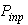  - численность граждан i-го субъекта Российской Федерации, прошедших обучение или получивших дополнительное профессиональное образование в рамках реализации социального контракта по мероприятию, указанному в подпункте "а" пункта 3 настоящих Правил;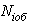  - стоимость курса обучения на одного обучающегося (не более 30000 рублей за курс обучения);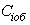  - численность граждан i-го субъекта Российской Федерации, получающих ежемесячную денежную выплату, в рамках прохождения обучения или дополнительного профессионального образования при реализации социального контракта по мероприятию, указанному в подпункте "а" пункта 3 настоящих Правил;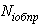  - продолжительность денежной выплаты гражданину, заключившему социальный контракт на реализацию мероприятия, указанного в подпункте "а" пункта 3 настоящих Правил, в i-м субъекте Российской Федерации в рамках прохождения обучения или дополнительного профессионального образования (не более 3 месяцев);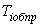  - размер денежной выплаты гражданину, заключившему социальный контракт на реализацию мероприятия, указанного в подпункте "а" пункта 3 настоящих Правил, в рамках прохождения обучения или дополнительного профессионального образования, равный половине величины прожиточного минимума для трудоспособного населения, установленной в i-м субъекте Российской Федерации в соответствии с Федеральным законом "О прожиточном минимуме в Российской Федерации" за II квартал года, предшествующего году заключения социального контракта;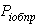  - численность граждан i-го субъекта Российской Федерации, прошедших стажировку в рамках реализации социального контракта по мероприятию, указанному в подпункте "а" пункта 3 настоящих Правил;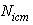  - количество месяцев прохождения стажировки (не более 3 месяцев);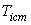  - средний размер возмещения работодателю расходов на проведение стажировки в размере, не превышающем величину минимального размера оплаты труда с учетом размера страховых взносов, подлежащих уплате в государственные внебюджетные фонды.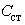 33. Потребность i-го субъекта Российской Федерации в средствах на реализацию мероприятия, указанного в подпункте "б" пункта 3 настоящих Правил (), определяется по формуле:,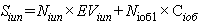 где: - численность граждан i-го субъекта Российской Федерации, заключивших социальный контракт на реализацию мероприятия, указанного в подпункте "б" пункта 3 настоящих Правил;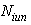  - денежная выплата гражданам i-го субъекта Российской Федерации, заключившим социальный контракт на реализацию мероприятия, указанного в подпункте "б" пункта 3 настоящих Правил, в том числе являющимся самозанятыми (единовременно не более 250000 рублей на одного предпринимателя или самозанятого гражданина для ведения предпринимательской деятельности, в том числе для закупки оборудования, создания и оснащения дополнительных рабочих мест), при условии соблюдения требований федеральных законов "О государственной регистрации юридических лиц и индивидуальных предпринимателей", "О крестьянском (фермерском) хозяйстве" и "О проведении эксперимента по установлению специального налогового режима "Налог на профессиональный доход";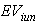  - численность граждан i-го субъекта Российской Федерации, прошедших обучение или получивших дополнительное профессиональное образование в рамках реализации социального контракта по мероприятию, указанному в подпункте "б" пункта 3 настоящих Правил;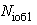  - стоимость курса обучения на одного обучающегося (не более 30000 рублей за курс обучения).34. Потребность i-го субъекта Российской Федерации в средствах на реализацию мероприятия, указанного в подпункте "в" пункта 3 настоящих Правил (), определяется по формуле:,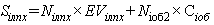 где: - численность граждан i-го субъекта Российской Федерации, заключивших социальный контракт на реализацию мероприятия, указанного в подпункте "в" пункта 3 настоящих Правил;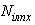  - денежная выплата гражданам i-го субъекта Российской Федерации, заключившим социальный контракт на реализацию мероприятия, указанного в подпункте "в" пункта 3 настоящих Правил (не более 100000 рублей);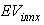  - численность граждан i-го субъекта Российской Федерации, прошедших обучение или получивших дополнительное профессиональное образование в рамках реализации социального контракта по мероприятию, указанному в подпункте "в" пункта 3 настоящих Правил;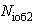  - стоимость курса обучения на одного обучающегося (не более 30000 рублей за курс обучения).35. Потребность i-го субъекта Российской Федерации в средствах федерального бюджета на реализацию иных мероприятий, указанных в подпункте "г" пункта 3 настоящих Правил (), определяется по формуле:,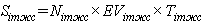 где: - численность граждан i-го субъекта Российской Федерации, заключивших социальный контракт, направленный на реализацию иных мероприятий, указанных в подпункте "г" пункта 3 настоящих Правил;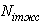  - размер денежной выплаты гражданину, заключившему социальный контракт, направленный на реализацию иных мероприятий, указанных в подпункте "г" пункта 3 настоящих Правил, равный величине прожиточного минимума для трудоспособного населения, установленной в i-м субъекте Российской Федерации в соответствии с Федеральным законом "О прожиточном минимуме в Российской Федерации" за II квартал года, предшествующего году заключения социального контракта;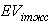  - продолжительность осуществления денежной выплаты гражданину, заключившему социальный контракт, направленный на реализацию иных мероприятий, указанных в подпункте "г" пункта 3 настоящих Правил, в i-м субъекте Российской Федерации (не более 6 месяцев).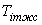 36. Субсидия предоставляется на основании соглашения, подготовленного (сформированного) с использованием государственной интегрированной информационной системы управления общественными финансами "Электронный бюджет" по типовой форме соглашения, утвержденной Министерством финансов Российской Федерации.37. Перечисление субсидии осуществляется в установленном порядке на единые счета бюджетов, открытые финансовым органам субъектов Российской Федерации в территориальных органах Федерального казначейства.38. Орган исполнительной власти субъекта Российской Федерации, уполномоченный высшим исполнительным органом государственной власти субъекта Российской Федерации, представляет в Министерство труда и социальной защиты Российской Федерации сведения о ходе реализации мероприятий, направленных на оказание государственной социальной помощи на основании социального контракта, по форме и в срок, которые установлены Министерством труда и социальной защиты Российской Федерации.39. Оценка эффективности использования субъектом Российской Федерации субсидии осуществляется Министерством труда и социальной защиты Российской Федерации на основании сравнения установленных соглашением и фактически достигнутых субъектом Российской Федерации (по итогам отчетного года) значений следующих результатов использования субсидий:а) доля граждан, получивших государственную социальную помощь на основании социального контракта, в общей численности малоимущих граждан;б) доля граждан, охваченных государственной социальной помощью на основании социального контракта, среднедушевой доход которых (среднедушевой доход семьи которых) увеличился по окончанию срока действия социального контракта в сравнении со среднедушевым доходом этих граждан (семьи) до заключения социального контракта, в общей численности граждан, охваченных государственной социальной помощью на основании социального контракта;в) доля граждан, охваченных государственной социальной помощью на основании социального контракта, среднедушевой доход которых (среднедушевой доход семьи которых) превысил величину прожиточного минимума, установленную в субъекте Российской Федерации, по окончании срока действия социального контракта, в общей численности граждан, охваченных государственной социальной помощью на основании социального контракта.40. В случае если субъектом Российской Федерации по состоянию на 31 декабря года предоставления субсидии допущены нарушения обязательств, предусмотренных соглашением в соответствии с подпунктом "б" пункта 10 Правил формирования, предоставления и распределения субсидий, и если не устранены указанные нарушения до 1-й даты представления отчетности о достижении значений результатов использования субсидии, размер средств, подлежащих возврату из бюджета субъекта Российской Федерации в федеральный бюджет до 1 июня года, следующего за годом предоставления субсидии, рассчитывается в соответствии с пунктами 16 - 18 Правил формирования, предоставления и распределения субсидий.41. Освобождение субъектов Российской Федерации от применения мер ответственности, предусмотренных пунктом 40 настоящих Правил, а также возврат средств в федеральный бюджет осуществляются в соответствии с пунктом 20 Правил формирования, предоставления и распределения субсидий.42. Ответственность за достоверность представляемых в Министерство труда и социальной защиты Российской Федерации сведений возлагается на орган исполнительной власти субъекта Российской Федерации, уполномоченный высшим исполнительным органом государственной власти субъекта Российской Федерации.43. Контроль за соблюдением субъектами Российской Федерации условий предоставления субсидий осуществляется Министерством труда и социальной защиты Российской Федерации и уполномоченными органами государственного финансового контроля.Программа дополнена приложением 8.7 с 1 января 2020 г. - Постановление Правительства России от 13 декабря 2019 г. N 1664Председатель Правительства
Российской ФедерацииД. Медведев